UAB ,,Kauno vandenys“ atliekami darbai:Spalio 19 d. Informacija apie planinį vandens tiekimo nutraukimą:Dėl vandentiekio sklendžių keitimo darbų, nuo 10 iki 14 val. nebus tiekiamas vanduo Baltijos g. 45.Klientai informuoti el. priemonėmis. Atsiprašome dėl galimų nepatogumų ir dėkojame už supratingumą.Kamanų g. (Jonučių k.), Europos pr., H. ir O. Minkovskių g., Gintariškių g. – atliekama vandentiekio tinklų patikra;R. Mizaros g. – atliekama vandentiekio tinklų sklendžių patikra;A. Mickevičiaus g. 50, Žeimenos g. 139 – atliekamas vandentiekio kamerų  šulinių plovimas;Rasytės g., Jotvingių g. – atliekami akustinių registratorių demontavimo ir montavimo darbai;V. Krėvės pr. 31 – atliekama vandens apskaitos mazgo patikra;Vytauto pr. 56, A. Mickevičiaus g. 50, Žeimenos g. 139, L. Ivinskio g., Geležinkelio g., Chemijos g. - atliekama  buitinių ir paviršinių lietaus nuotekų tinklų patikra, plovimas, šulinių valymas;Romainių g. 45 – atliekama sklendžių patikra, profilaktika;Savanorių pr./Kampo g. - atliekamas buitinių nuotekų tinklų šulinio ir kanalo plovimas;Šiaurės pr. 73 - atliekamas buitinių nuotekų tinklų šulinio remontas;Forto g. 36, Kiečių g. 99 - atliekama tinklų paieška ir patikra;Vokiečių g. 164, A. Juozapavičiaus pr. 44B - atliekamas buitinių nuotekų tinklų ir šulinių plovimas;Kranto al. 14 - atliekami buitinių nuotekų tinklų šulinių paieškos ir linijos plovimo darbai;Vytauto pr. 56, J. Basanavičiaus al. 53 - atliekama tinklų televizinė diagnostika.Kilus klausimams skambinti: Klientų aptarnavimas/Avarinė tarnyba – 8 800 20 000.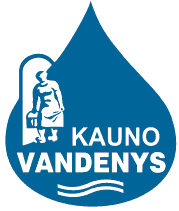 uždaroji akcinė bendrovė „Kauno vandenys“uždaroji akcinė bendrovė „Kauno vandenys“